Circular Externa30 de junio del 2022Dirigida a: Bancos Comerciales del EstadoBancos Creados por Leyes EspecialesBancos PrivadosEmpresas Financieras no BancariasOtras Entidades FinancierasOrganizaciones Cooperativas de Ahorro y CréditoAsociaciones Mutualistas de Ahorro y CréditoSecretaría Técnica Banca para el DesarrolloAsunto:	Publicar de manera definitiva los documentos para la captura de la Información de la Clase de Datos Crediticia y Clase de Datos Garantías, ajustándolos con el Reglamento sobre Cálculo de Estimaciones Crediticias (Acuerdo CONASSIF 14-21) el cual rige a partir del 1° de enero de 2024.Consideraciones GeneralesEl Consejo Nacional de Supervisión del Sistema Financiero, en los artículos 8 y 9, de las actas de las sesiones 1699-2021 y 1700-2021, celebradas el 11 y 15 de noviembre de 2021, aprobó el Reglamento sobre cálculo de Estimaciones Crediticias, el cual rige a partir del 1° de enero de 2024.Que de conformidad con el Artículo 131, inciso b) de la Ley Orgánica del Banco Central de Costa Rica, Ley N°7558, corresponde al Superintendente tomar las medidas necesarias para ejecutar los acuerdos del Consejo Nacional de Supervisión.La implementación del Reglamento sobre Cálculo de Estimaciones Crediticias implica cambios en las estructuras de las capturas de información, de las diferentes clases de datos crediticios.Esta Superintendencia se ha abocado a adecuar los manuales SICVECA de captura de información crediticia y garantías, acorde con el Reglamento en mención y considerando las observaciones y recomendaciones recibidas de los entes supervisados en el periodo de consulta, atendiendo lo solicitado mediante la Circular Externa SGF-0986-2022.Por tanto, dispone:Informar que el 30 de junio 2022, se publicará en la Sección de SICVECA crediticio en el Sitio WEB de la Superintendencia y en formato Excel, los siguientes documentos definitivos: Manual de la Clase de Datos de Operaciones Crediticias y tablas asociadas. Manual de la Clase de Datos de Garantías y tablas asociadas.Los archivos descargables XML y XSD.Por la naturaleza dinámica e interactiva de este proceso de implementación, los documentos antes mencionados podrán sufrir cambios o modificaciones, por lo que se insta a las entidades a consultar periódicamente la versión actualizada en el Sitio WEB de la Superintendencia.La aplicación de lo indicado en estos manuales rige a partir del 1° de enero de 2024, salvo para algunas validaciones que expresamente indican una fecha diferente de implementación.Atentamente,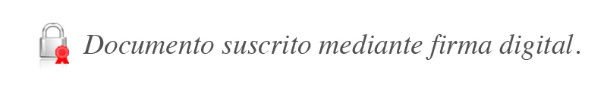 José Armando Fallas MartínezIntendente GeneralJSC/CBF/RSC/LAL/gvl*